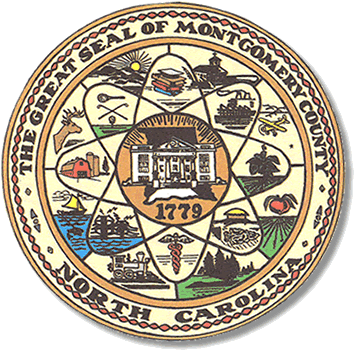 BOARD MEETING AGENDATUESDAY, DECEMBER 12, 20235:30 pmCall to OrderApproval of minutes since electionApproval of the AgendaDirector of Elections’ ReportOld BusinessRecruiting young voters and new precinct officialsPublic Comment Period (5 minutes at the podium)New BusinessCandidate filing status.2024 Calendars2024 Meeting scheduleResolution from NCSBOEAdjournment**ALL BOE Meetings to be held in the Montgomery County Board of Elections            office unless otherwise noted.